Консультация для родителейЛюбить своего ребенка….Что это значит для Вас?Достаточно ли мы любим своих детей? Адекватно ли выражаем свою любовь? Не «испортим» ли мы их, если будем любить слишком сильно? А может ему недостаточно той любви, которую мы ему даем? И еще множество самых разных вопросов всплывает у меня в голове А давайте с вами поразмышляем, что же все таки значит «Любить своего ребенка….» и что значит любовь в жизни наших детей?Ведь любить ребенка - это значит удовлетворять одну из самых главных его потребностей. Ведь каждому человеку, независимо от возраста, необходимо, чтобы его любили, понимали, признавали, уважали, чтобы он чувствовал себя нужным. А ребенок без любви просто не может нормально развиваться. И то, как он будет воспринимать себя на протяжении всей жизни, — его самооценка, его мироощущение, его восприятие окружающих — во многом будет зависит от того, насколько удовлетворена его потребность в любви. Почему для ребенка так важна родительская любовь?Так как маленький ребенок, появившись на этот свет еще ничего не знает о себе, он видит себя таким, каким его видят близкие. Каждым обращением к ребенку — словом, интонацией, жестом, даже молчанием — мы сообщаем ему что-то о нем. От повторяющихся знаков одобрения, любви и принятия у ребенка складывается ощущение «я хороший», а от сигналов осуждения, неудовольствия, критики — ощущение «со мной что-то не так», «я плохой». Наказание ребенок воспринимает как сообщение «Ты плохой!», критику — «Ты не можешь!», невнимание — «Мне до тебя нет дела» или даже «Я тебя не люблю». Поэтому, заботясь о безопасности ребенка, его воспитании, успехах в учебе, мы должны отдавать себе отчет, какое сообщение мы сейчас ему посылаем. Чем младше ребенок, тем сильнее влияние информации, которую он получает от нас. К счастью, с маленькими детьми родители обычно более ласковы и внимательны. Но по мере взросления ребенка мы все сильнее стремимся его «воспитывать» и часто не задумываемся о том, насколько ему необходимо наше тепло, принятие и одобрение. Мы просто не фокусируем свое внимание на том, как обращаемся к детям. А они всегда понимают нас буквально, и тон, каким произнесены слова, для них важнее смысла. Если тон резкий, сердитый, даже просто строгий, ребенок делает вывод: «Меня не любят», «Я им не нужен».Дети очень часто бывают не уверенны в нашем к ним отношении. Они подсчитывают любые проявления нашей любви, у них своя, эмоциональная бухгалтерия. Они все время сравнивают: «Брат подарил цветочек — мама обрадовалась, я подарила — обрадовалась меньше», «С папой мама больше обнимается, значит папу мама любит больше, чем меня», «Гости на день рождение пролили чай, мама сказала — ничего, а я пролил — меня отругали»…  Им очень не хватает внешних «сигналов» любви. А ведь положительное отношение к себе — это основа психологического выживания человека. Поэтому ребенок постоянно ищет нашей любви, борется за нее, ищет подтверждения тому, что он хороший.              Поэтому, давайте говорить нашим детям больше теплых слов: «Мне хорошо с тобой», «Я рад тебя видеть», «Хорошо, что ты пришел», «Мне нравится, как ты…», «Я по тебе соскучилась», «Как хорошо, что ты у нас есть». Не нужно забывать и обнять ребенка, приласкать, прикоснуться к нему. У детей есть потребность «подзаряжаться» нашей любовью: так, совсем маленький ребенок, который еще только научился ходить, возвращается к маме, прижимается к ее коленям — и идет дальше играть, исследовать мир. И ему не страшно, потому что он уверен: мама здесь, недалеко, она любит его и может защитить. С возрастом формы «подзарядки» меняются: это и семейное чаепитие, и чтение перед сном, и просто разговор, совместные посиделки… Эти семейные ритуалы необходимы ребенку, чтобы чувствовать: мы вместе.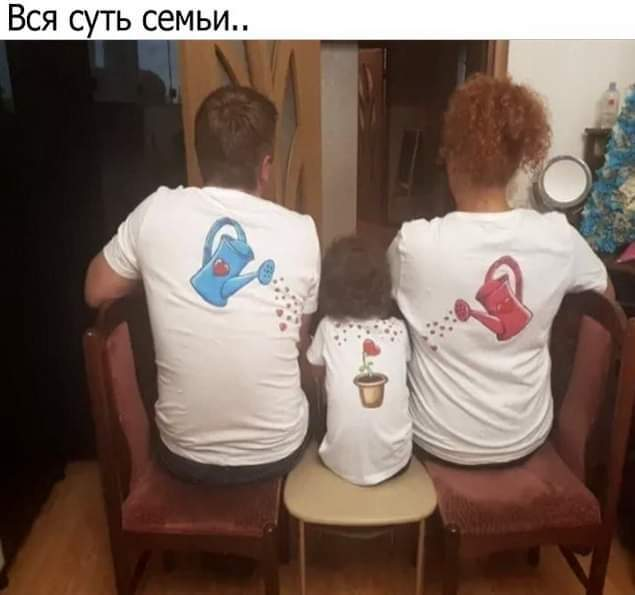 Многие родители манипулируют любовью, говоря: «Если ты будешь хорошей девочкой, я буду тебя любить». Но любовь — не товар и не деньги. Для психологического благополучия ребенку необходима уверенность, что наша любовь не оценочна и не зависит от каких-то условий. Мы любим его не «за то, что он…» и не «только если он…», а просто потому, что он есть. Только на фоне безусловного принятия возможно все остальное: воспитывать, договариваться, налаживать дисциплину, даже и наказывать, если в этом возникает необходимость.              Кто-то, наверное, может задастся вопросом. А может ли родительской любви быть слишком много?Вопрос в том, что мы понимаем под словом «любовь». Ведь растя ребенка, мы помогаем ему стать человеком, то есть учим руководствоваться не только инстинктами и желанием получить удовольствие. Мы не можем не ставить ему ограничения, необходимые для его же блага.«Мы вкладываем в него все силы и средства... Чтобы отпустить его в жизнь»Но некоторым родителям бывает трудно сделать это — они боятся огорчить ребенка и готовы удовлетворять любые его желания, чтобы ему было хорошо. Однако на самом деле они не помогают ему стать человеком: заваливают нежностями, которые приятны им самим, впихивают в него пищу, оберегают от холода, тепла, жары, микробов, дурных влияний, влезают в его жизнь с навязчивой заботой и тревогой. Когда в ребенке не видят личность с ее самостоятельными потребностями, заслуживающими внимания и уважения, а видят только свою слепую преданность ему, свое животное чувство, — это совсем не та любовь, в которой он нуждается. Настоящей любви к ребенку — ответственной, уважительной и дружеской — много не бывает.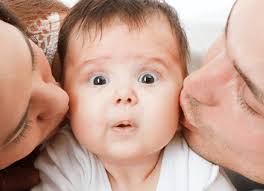 В человеческом аспекте отношений между взрослым и ребенком важно, понимание, уважение к личности, доверие. Некоторые родители боятся раскрыться, рассказать о том, что чувствуют. Они избегают доверительных отношений из страха потерять свой авторитет. Но, когда мы открыто и искренне выражаем свои чувства, дети видят, что мы тоже живые люди, — и, в свою очередь, начинают доверять нам. На самом деле с ребенком прежде всего надо дружить. Да, он младше нас, он меньше знает, у него меньше опыта, мы в ответе за него. Но он — наш друг и чаще всего именно рядом с ребенком нам удается прочувствовать жизнь со всей полнотой ее красок. Уважаемые наши читатели. Попробуйте закрыть глаза и представьте, что вы встречаете после длительной разлуки своего лучшего друга или подругу. Что вы при этом чувствуете? Как вы показываете, что рады ему, что он вам дорог и близок? ….А теперь представьте себе, что это ваш ребенок: вот вы забираете его из детского сада или он приходит из школы домой, и вы показываете, что рады его видеть. Представили? Тогда попробуйте сделать это на самом деле. ….